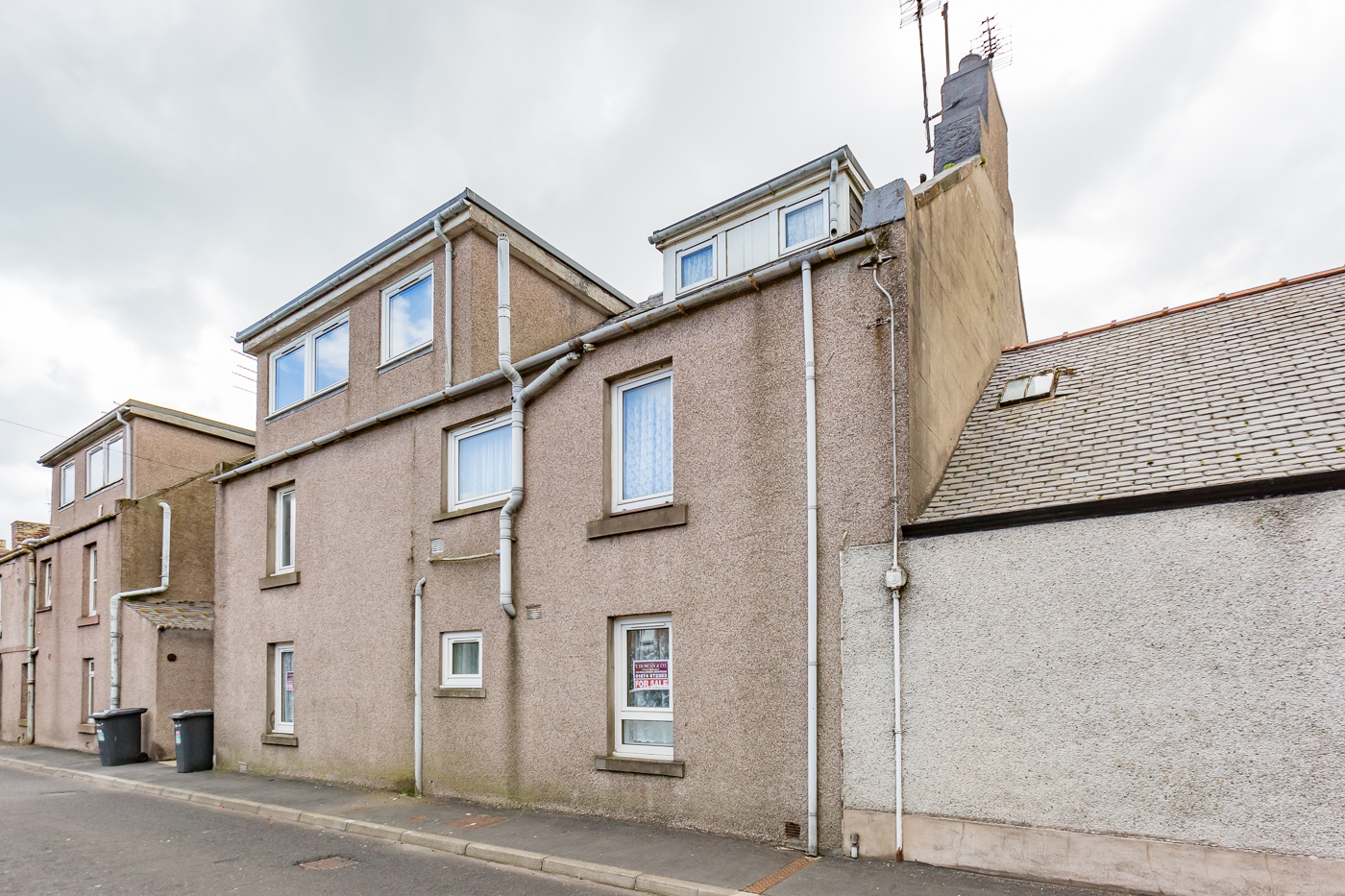 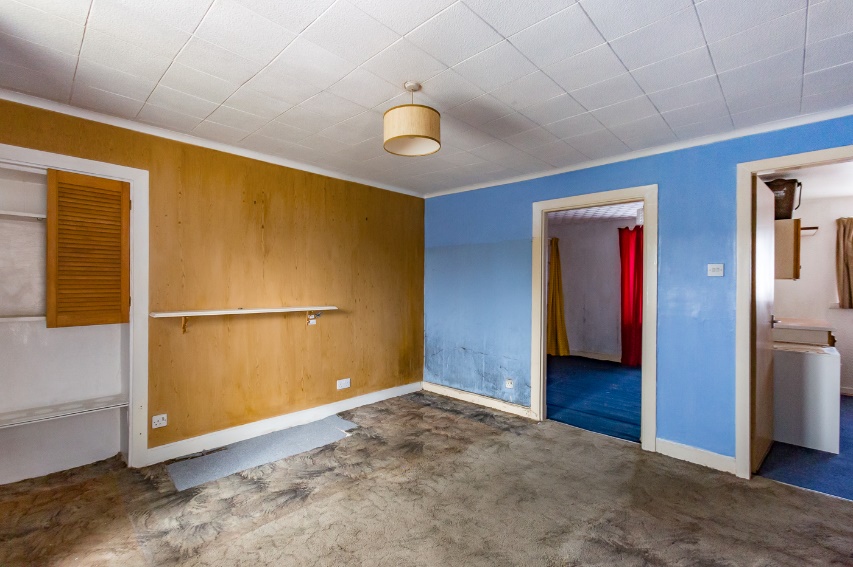 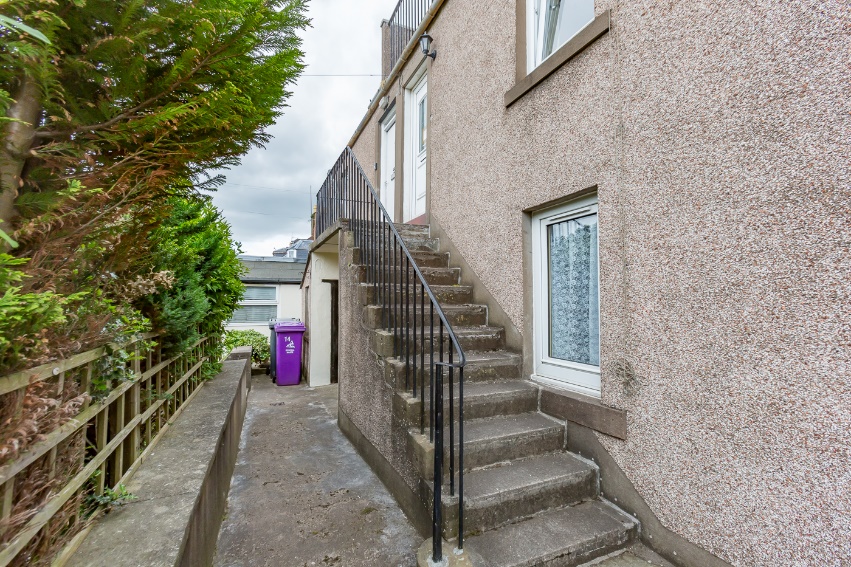 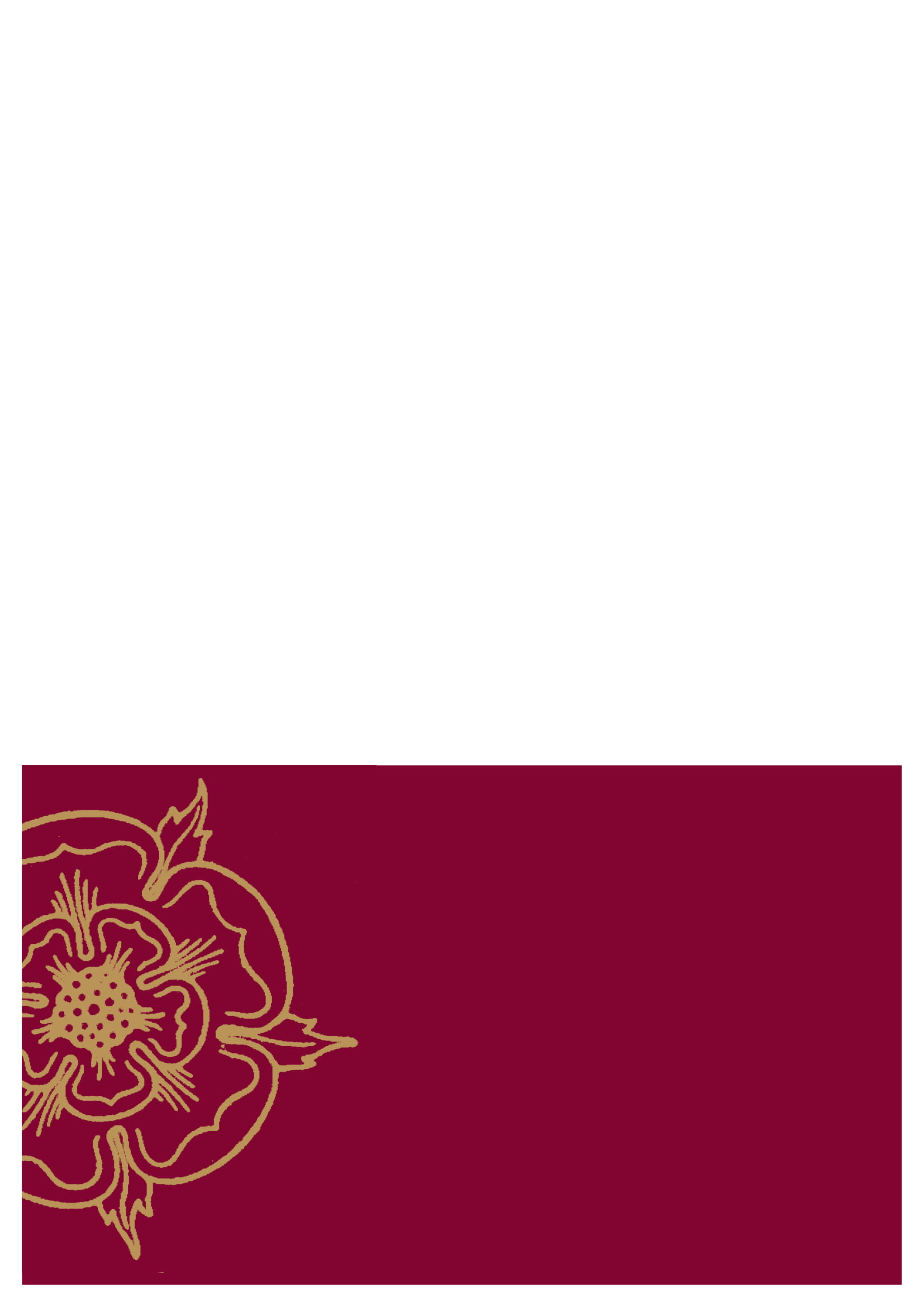 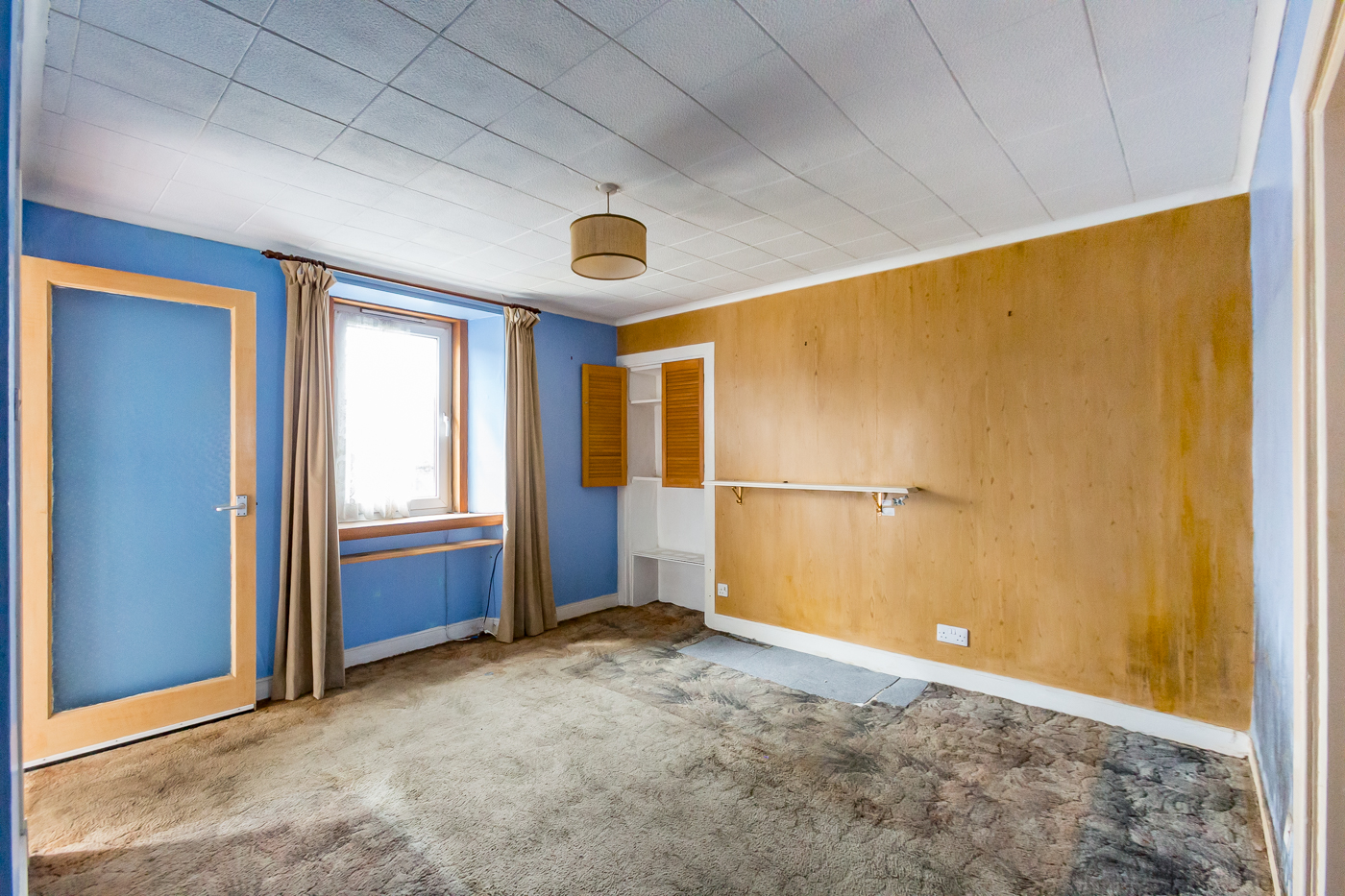 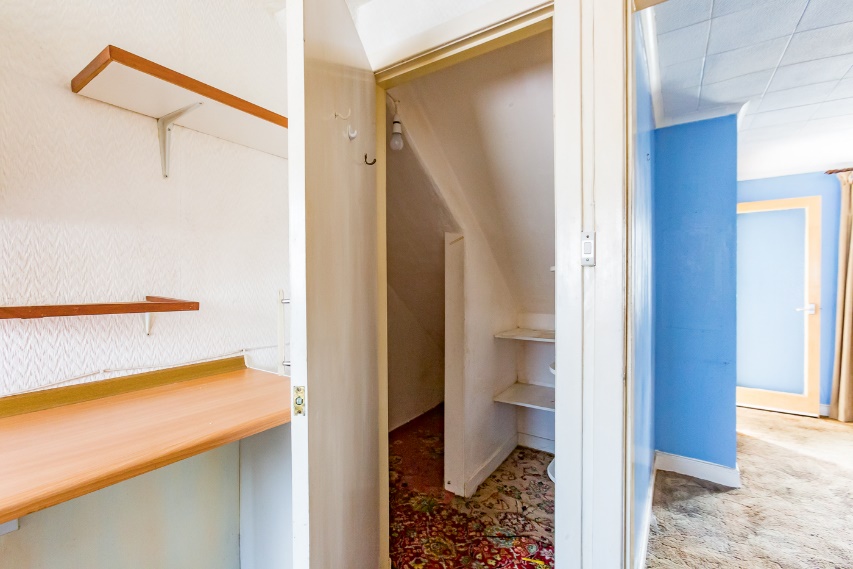 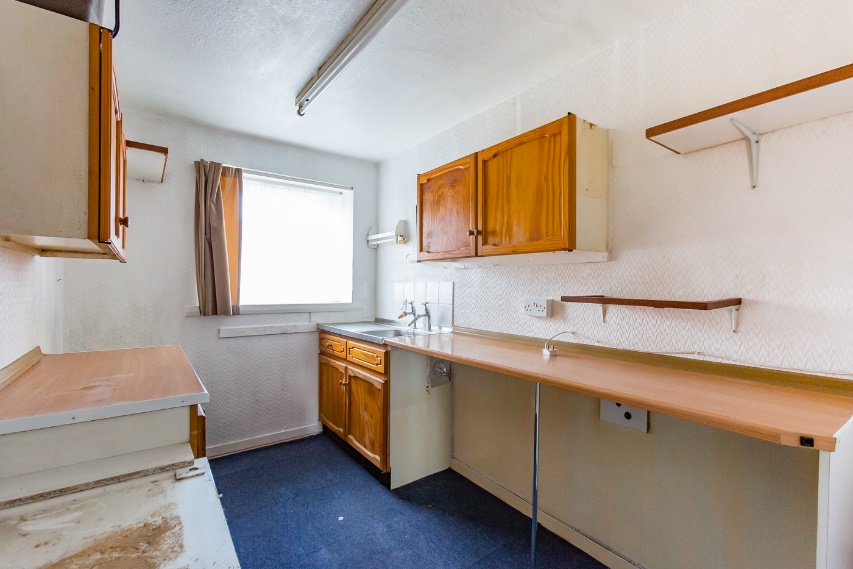 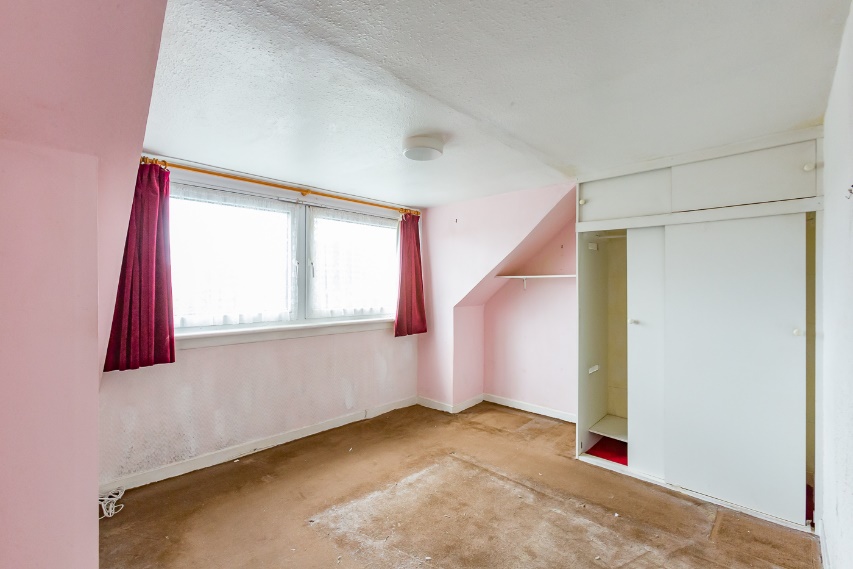 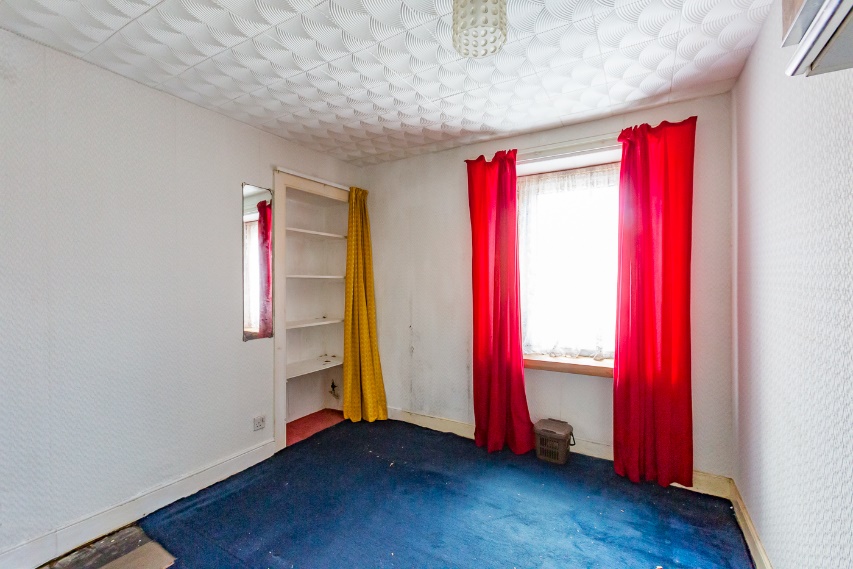 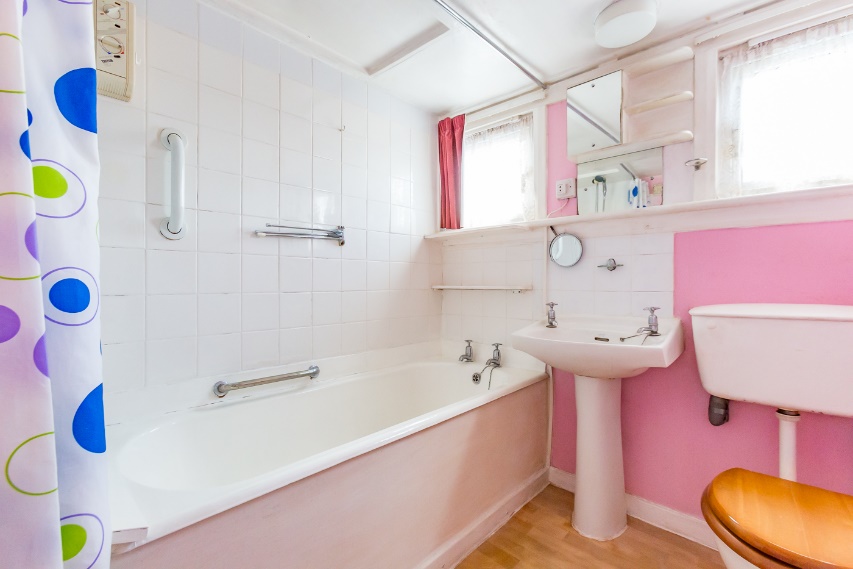 Entry into a hallway where there is a storage cupboard and a glass panel door leading into the lounge.  The lounge is rear facing and there is a shelved alcove.  A door from the lounge leads into the front facing kitchen which is fitted to base and wall units with coordinating work surfaces incorporating a stainless-steel sink, plumbed space for an automatic washing machine and a walk in under stairs cupboard which has shelving and light.  Bedroom 1 has a front facing window and shelved alcove. A staircase from the hallway leads to the upper floor and at the top of the stairs there is a shelved cupboard and access into bedroom 2 which has a rear facing window and a double shelved and hanging wardrobe with overhead storage.The bathroom has two front facing windows and comprises a three piece white bathroom suite with an over the bath shower, tiled to bath, shower and wash hand basin area and there is a wall heater.Mutual drying green & water closet and one private cellar.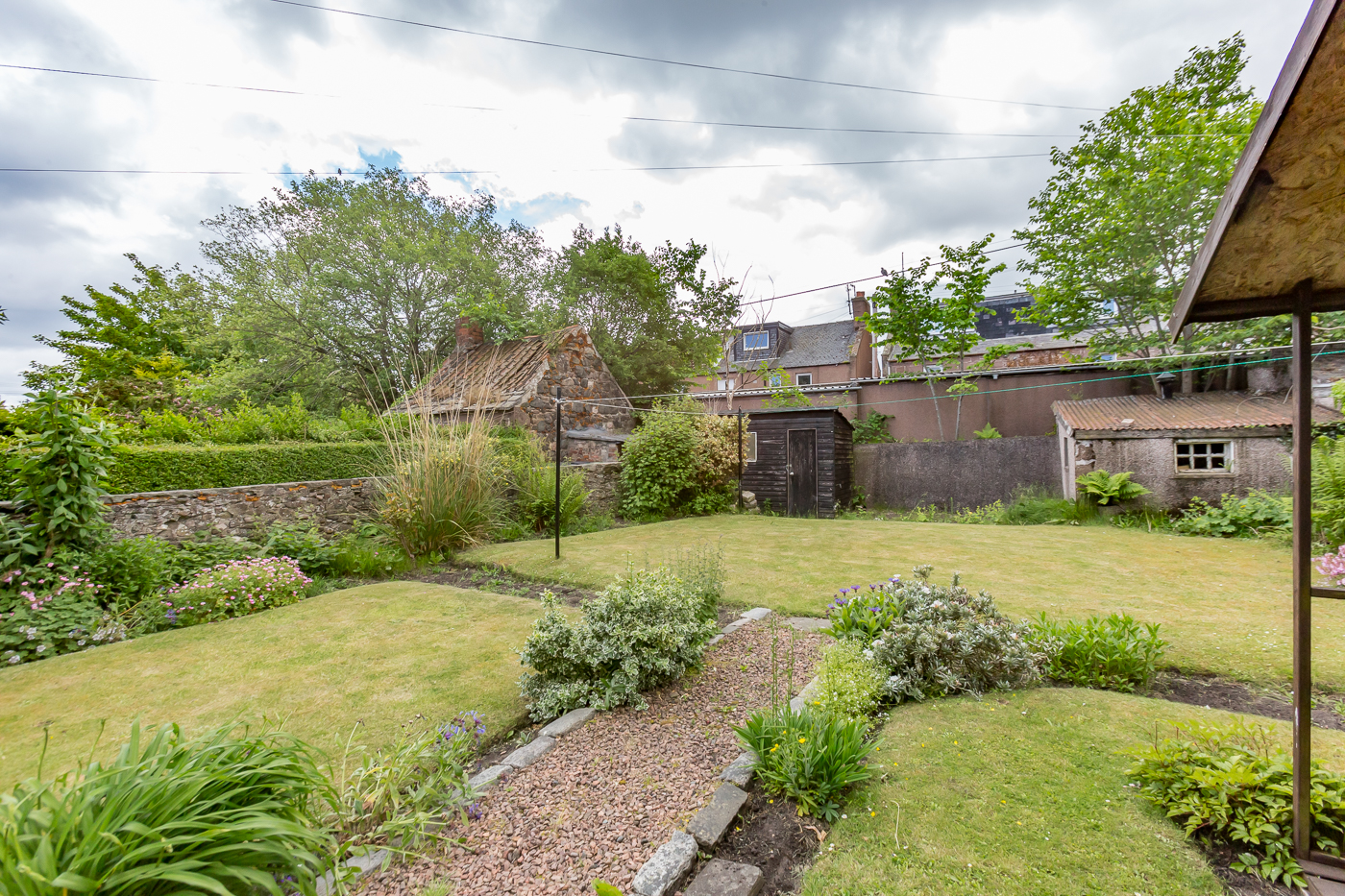 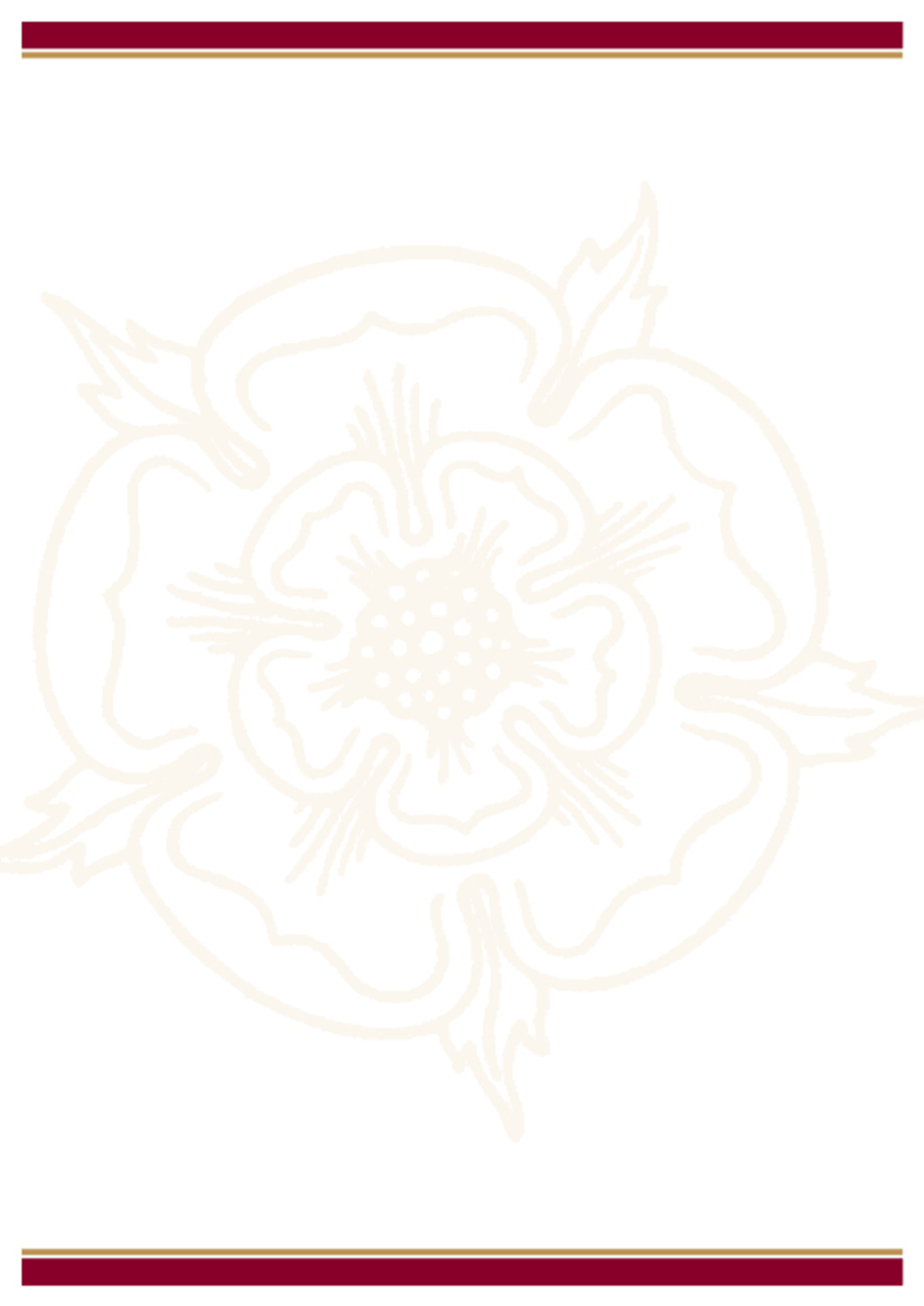 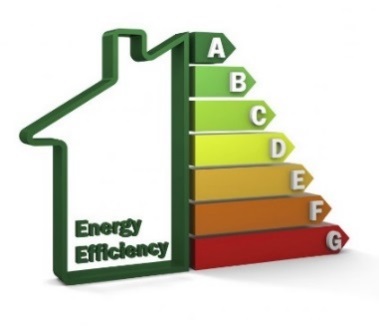 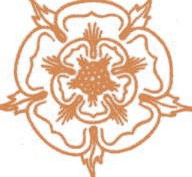 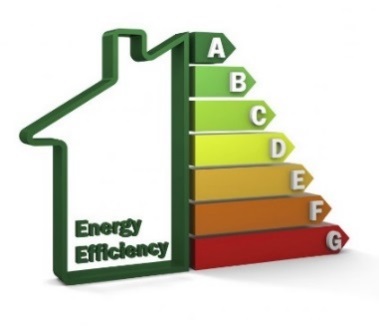 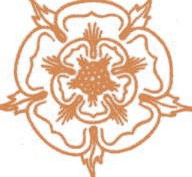 